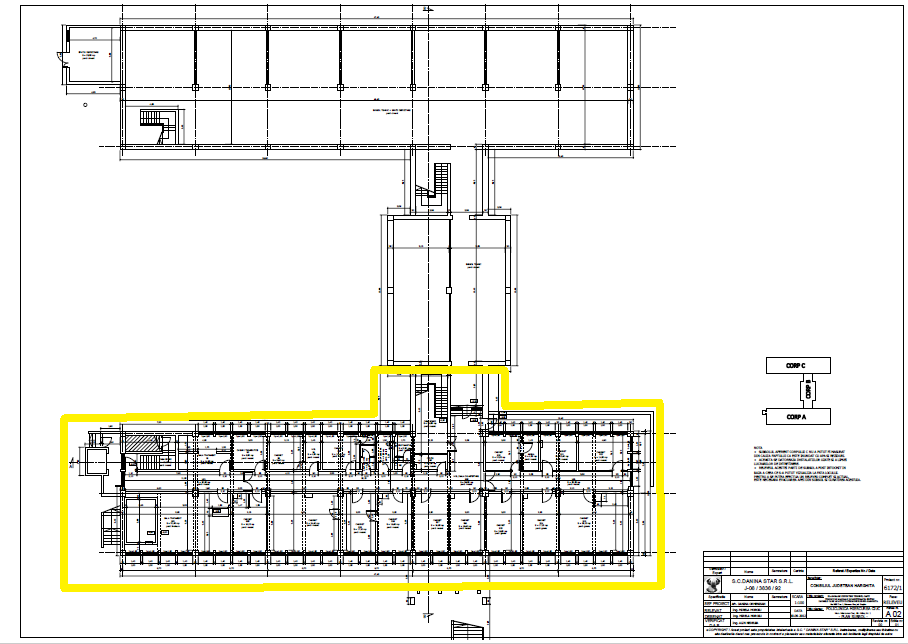 SUBSOL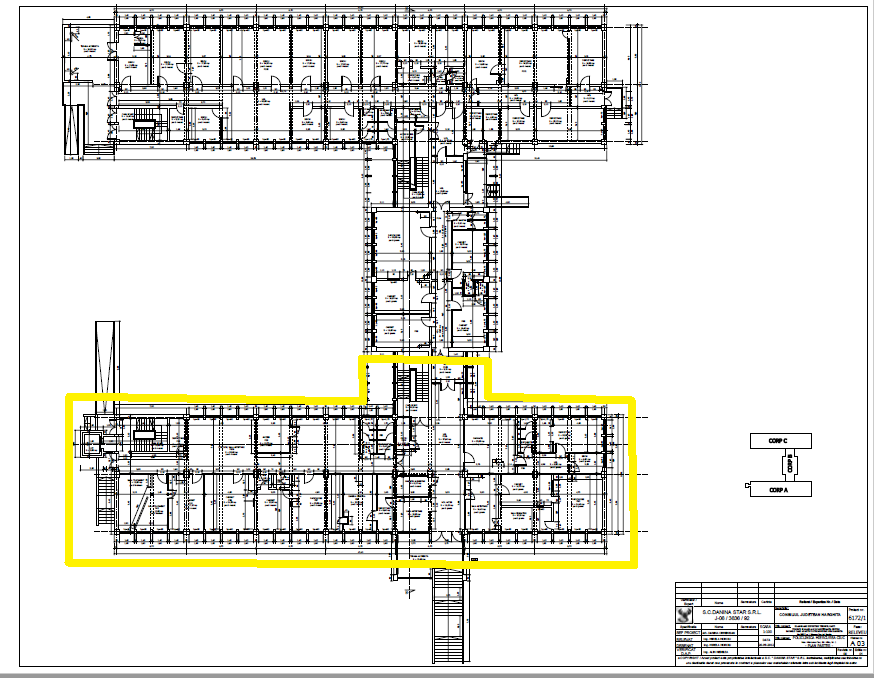 PARTER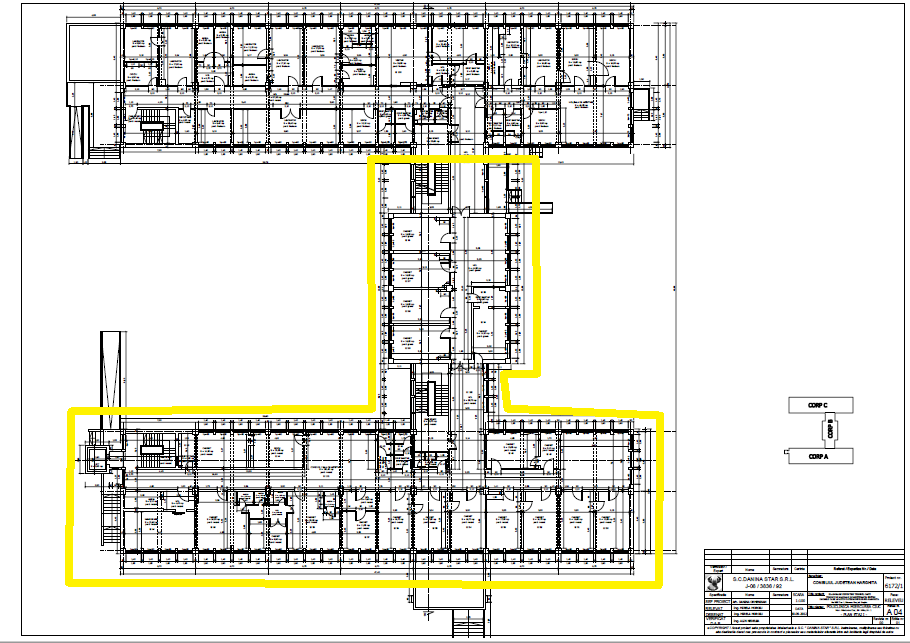 ETAJ I